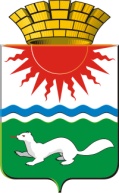 АДМИНИСТРАЦИЯ СОСЬВИНСКОГО ГОРОДСКОГО ОКРУГАПОСТАНОВЛЕНИЕот  11.03.2020  №  139		п.г.т СосьваОб утверждении Плана организационных санитарно-противоэпидемических (профилактических) мероприятий по предупреждению завоза  и распространения коронавирусной инфекциина территории Сосьвинского городского округаВ соответствии с Федеральным законом от 06.10.2003 № 131-ФЗ «Об общих принципах организации местного самоуправления в Российской Федерации», с Федеральным Законом от 30.03.1999 № 52-ФЗ «О санитарно – эпидемиологическом благополучии населения», постановлением Главного государственного санитарного врача Российской Федерации от 24.01.2020 № 2 «О дополнительных  мероприятиях по недопущению завоза и распространения новой коронавирусной инфекции, вызванной 2019-nCoV, в целях обеспечения санитарно-эпидемиологического благополучия населения Сосьвинского городского округа,руководствуясь статьями 27, 30, 45 Устава Сосьвинского городского округа, администрация Сосьвинского городского округаПОСТАНОВЛЯЕТ1. Утвердить План организационных санитарно-противоэпидемических (профилактических) мероприятий по предупреждению завоза и распространения коронавирусной инфекции на территории Сосьвинского городского округа (прилагается).2. Рекомендовать руководителям организаций, предприятий и учреждений всех форм собственности, индивидуальным предпринимателям:1) проводить комплекс противоэпидемических мероприятий по профилактике инфекций с воздушно-капельным механизмом передачи (усилить дезинфекционный режим, проводить проветривание и обеззараживание воздуха в помещениях бактерицидными ультрафиолетовыми установками, масочный режим);2) организовать информирование сотрудников о мерах профилактики заболевания коронавирусной инфекцией, вызванной COVID – 2019, ОРВИ, пневмоний;3) принять меры по недопущению к работе лиц с симптомами ОРВИ;4) обеспечить сотрудников, работающих с населением средствами индивидуальной защиты органов дыхания (медицинскими масками).3. Начальнику отраслевого органа администрации Сосьвинского городского округа «Управление по делам культуры, молодежи и спорта» (Н.Н. Зверева):1) отменить проведение массовых мероприятий на территории Сосьвинского городского округа до особого распоряжения (при количестве участников свыше 500 человек).4. Настоящее постановление опубликовать в газете «Серовский рабочий» и разместить на официальном сайте администрации Сосьвинского городского округа.5. Контроль исполнения настоящего постановления возложить на заместителя главы администрации Сосьвинского городского округа по экономике, финансам и социальным вопросам М.В. Семакину.Глава Сосьвинскогогородского округа                                                                                           Г.Н. МакаровПЛАНорганизационных санитарно-противоэпидемических (профилактических) мероприятий по предупреждению завоза  и распространения коронавирусной инфекции на территории Сосьвинского городского округа Утвержденопостановлением   администрации Сосьвинского городского округаот  11.03.2020  №  139	№ п.п.Наименование мероприятияСроки проведенияОтветственные12341.Разработка  оперативного  плана перепрофилирования помещения под изолятор, обсерватор для наблюдения за контактными лицамидо 19.03.2020Администрация Сосьвинского городского округа2.Проведение заседаний штаба по профилактике ОРВИ, гриппу и новой коронавирусной инфекции (COVID – 2019) для оценки проведения профилактических и противоэпидемических мероприятий на территории Сосьвинского городского округадо 19.03.2020,далее – еженедельно, до особого распоряженияАдминистрация Сосьвинского городского округа, ГАУЗ СО «Серовская городская больница» (по согласованию);Территориальный отдел Управления Роспотребнадзора в городе Серове, Серовском, Гаринском, Новолялинском и Верхотурском районе (по согласованию) 3.Проведение оперативного эпидемиологического анализа:- сбор и анализ заболеваемости населения Сосьвинского городского округа острыми респираторными инфекциями и внебольничными пневмониями, оценка тенденций развития эпидемического процесса среди различных групп населенияПостоянноГАУЗ СО «Серовская городская больница» (по согласованию);Территориальный отдел Управления Роспотребнадзора в городе Серове, Серовском, Гаринском, Новолялинском и Верхотурском районе (по согласованию)4.Обеспечить готовность медицинских организаций к приему больных коронавирусной инфекцией, включая наличие коечного фонда, запаса необходимых расходных материалов для отбора проб для проведения лабораторных исследований, противовирусных препаратов для экстренной профилактики и лечения, дезинфекционных средств и средств индивидуальной защиты, обеспечение их транспортом и специальным медицинским оборудованием, включая аппараты экстракорпоральной оксигенациидо 06.03.2020ГАУЗ СО «Серовская городская больница» (по согласованию)5.Создать и оборудовать мобильные медицинские бригады с целью активного выявления больных в случае массовых заболеваний коронавирусной инфекциейдо 06.03.2020ГАУЗ СО «Серовская городская больница» (по согласованию)6.Провести обучение медицинского персонала по теме: «Коронавирусная инфекция»до 06.03.2020ГАУЗ СО «Серовская городская больница» (по согласованию)7.Проводить регулярное обучение медицинского персонала по клинике, диагностике, лечению, противоэпидемическим мерам при коронавирусной инфекции по рекомендациям Роспотребнадзора Российской Федерации и Министерства здравоохранения российской Федерациипри получении обновленных рекомендаций в ходе изучения коронавирусаГАУЗ СО «Серовская городская больница» (по согласованию)8.Обеспечить запас расходных материалов для сбора клинического материала у лиц с подозрением на коронавирусную инфекциюна период эпидемиологического неблагополучияГАУЗ СО «Серовская городская больница» (по согласованию)9.Осуществлять мониторинг случаев заболеваний, вызванных коронавирусной инфекцией, их лабораторное обследование с применением методов быстрой лабораторной диагностикина период эпидемиологического неблагополучияГАУЗ СО «Серовская городская больница» (по согласованию);Серовский филиал  ФБУЗ «Центр гигиены и эпидемиологии по Свердловской области» (по согласованию)10.Обеспечить достаточное количество противовирусных и других препаратов для лечения больных, дезинфекционных средств, средств индивидуальной защиты при оказании медицинской помощина период эпидемиологического неблагополучияГАУЗ СО «Серовская городская больница» (по согласованию);11.Обеспечить обязательный сбор врачами и фельдшерами эпидемиологического анамнеза у лиц, прибывших из стран, в которых зарегистрированы случаи коронавирусной инфекции, а также у лиц с симптомами острых респираторных вирусных инфекций, гриппа, пневмонии, с отметкой в медицинской документациипри обращении лица с признаками заболеванияГАУЗ СО «Серовская городская больница» (по согласованию)12.Обеспечить отбор не менее 3 видов клинического материала от больного с признаками респираторного заболевания, прибывшего из страны, в которой зарегистрированы случаи коронавирусной инфекции, а также его доставку в Серовский филиал  ФБУЗ «Центр гигиены и эпидемиологии по Свердловской области» для углубленных исследований (3 пробы каждого вида клинического материала)немедленно, при выявлении у лица признаков заболеванияГАУЗ СО «Серовская городская больница» (по согласованию)13.Проводить эпидемиологическое расследование каждого случая подозрения на коронавирусную инфекциюпо мере выявления лица с признаками заболеванияСеровский филиал  ФБУЗ «Центр гигиены и эпидемиологии по Свердловской области»(по согласованию)14.Обеспечить немедленную изоляцию в бокс инфекционного отделения пациентов, обратившихся с жалобами на симптомы острых респираторных вирусных инфекций, гриппа, пневмонии, при наличии в анамнезе факта пребывания в стране, в которой зарегистрированы случаи коронавирусной инфекциив день обращения лица с признаками заболеванияГАУЗ СО «Серовская городская больница» (по согласованию)15.Обеспечить передачу информации в Территориальный отдел Управления Роспотребнадзора в городе Серове, Серовском, Гаринском, Новолялинском и Верхотурском районе о лицах с симптомами острых респираторных вирусных инфекций, гриппа, пневмонии, прибывших из районов, где регистрируется заболеваемость коронавирусной инфекцией в установленном порядкенемедленно, при выявлении у лица признаков заболеванияГАУЗ СО «Серовская городская больница» (по согласованию)16.В случае выявления контактных лиц осуществить развертывание обсерватора (п. Сосьва  МБ ДОУ № 3 «Василек»), с организацией питания и медицинским наблюдением. при выявлении контактного лицаАдминистрация Сосьвинского городского округа, ООА СГО «Управление образования»ГАУЗ СО «Серовская городская больница» (по согласованию)17.Обеспечить отбор проб для  лабораторной диагностики методом полимеразной цепной реакции на респираторные вирусы от больного с подозрением на коронавирусную инфекцию с соблюдением требований как при работе с микроорганизмами IIгруппы патогенностина период эпидемиологического неблагополучияГАУЗ СО «Серовская городская больница» (по согласованию)18.Проводить неспецифическую профилактику медперсонала и пациентов медицинских организаций в случае выявления больных ОРВИ, гриппом, а также подозрений на коронавирусную инфекцию для профилактики внутрибольничного распространения данных инфекцийпри регистрации лица с признаками заболевания очагаГАУЗ СО «Серовская городская больница» (по согласованию)19.Организовать активное выявление больных с подозрением на коронавирусную инфекцию, в том числе силами мобильных бригадна период эпидемиологического неблагополучияГАУЗ СО «Серовская городская больница» (по согласованию)20.Обеспечить проведение заключительной дезинфекции в очагах коронавирусной инфекциипри регистрации очага инфекцииСеровский филиал  ФБУЗ «Центр гигиены и эпидемиологии по Свердловской области»(по согласованию)21.Вводить масочный режим и дезинфекционные мероприятия по режиму вирусных инфекций, режим обеззараживания воздуха в   учреждениях культуры, учреждениях образования Сосьвинского городского округа по отдельным распорядительным документам Территориальный отдел Управления Роспотребнадзора в городе Серове, Серовском, Гаринском, Новолялинском и Верхотурском районе в соответствии с  указаниями Территориального отдела Управления Роспотребнадзора в городе Серове, Серовском, Гаринском, Новолялинском и Верхотурском районеООА СГО «Управление культуры по делам культуры, молодежи и спорта», ООА СГО «Управление образования»22.Вводить масочный режим и дезинфекционные мероприятия по режиму вирусных инфекций, режим обеззараживания воздуха в  помещениях мест общего пользования, сетевых магазинах по решению должностных лиц  Территориального отдела Управления Роспотребнадзора в городе Серове, Серовском, Гаринском, Новолялинском и Верхотурском районе в соответствии с  указаниями Территориального отдела Управления Роспотребнадзора в городе Серове, Серовском, Гаринском, Новолялинском и Верхотурском районеЮридические лица и индивидуальные предприниматели всех форм собственности23.Рассылка информационно – методических материалов (нарочно, в электронной форме) в организационный  отдел администрации Сосьвинского городского округа для размещения на информационных стендах на территории Сосьвинского городского округа и на сайте администрации Сосьвинского городского округа а также для рассылки в адрес юридических лиц и индивидуальных предпринимателей по вопросам профилактики распространения коронавирусной инфекциив период эпидемиологического неблагополучияСеровский филиал  ФБУЗ «Центр гигиены и эпидемиологии по Свердловской области»(по согласованию), Территориальный отдел Управления Роспотребнадзора в городе Серове, Серовском, Гаринском, Новолялинском и Верхотурском районе (по согласованию)24.Проведение работы по информированию населения Сосьвинского городского округа о рисках инфицирования новой коронавирусной инфекцией, мерах личной профилактикипостоянноГАУЗ СО «Серовская городская больница» (по согласованию);Территориальный отдел Управления Роспотребнадзора в городе Серове, Серовском, Гаринском, Новолялинском и Верхотурском районе (по согласованию), организационный отдел администрации Сосьвинского городского округа